ПРОТОКОЛ № 98заседания комиссии по рассмотрению споров о результатах определения кадастровой стоимости07.04.2021                                                                                                        г. Смоленск									Председательствующий: заместитель начальника Департамента имущественных и земельных отношений Смоленской области Сергей Николаевич Шевцов.Секретарь комиссии: консультант отдела обеспечения судебной деятельности правового управления Департамента имущественных и земельных отношений Смоленской области Сапегина Диана Анатольевна.Члены комиссии: заместитель руководителя Управления Федеральной службы государственной регистрации, кадастра и картографии по Смоленской области, заместитель председателя комиссии – Ольга Владимировна Нахаева, член Ассоциации саморегулируемой организации «Национальная коллегия специалистов-оценщиков» Галина Ивановна Ковалева, член Ассоциации саморегулируемой организации «Национальная коллегия специалистов-оценщиков» Андрей Николаевич Рогулин, консультант-помощник Уполномоченного по защите прав предпринимателей в Смоленской области Анна Юрьевна Гуртий. Присутствовали: начальник отдела сбора и обработки информации ОСГБУ «Фонд государственного имущества Смоленской области» Демьянов Виктор Александрович. Повестка дня:1. Рассмотрение заявления об оспаривании кадастровой стоимости следующих земельных участков:- с кадастровым номером 67:15:0320608:26 площадью 6305 кв. метров, расположенного по адресу: Смоленская область, г. Рославль, ул. Большая Смоленская, уч. 135а;- с кадастровым номером 67:15:0320608:25 площадью 15170 кв. метров, расположенного по адресу: Смоленская область, г. Рославль, ул. Большая Смоленская, д. 135.         2. Рассмотрение заявления об оспаривании кадастровой стоимости земельного участка с кадастровым номером 67:27:0000000:318 площадью 3000 кв. метров, расположенного по адресу: Смоленская область, г. Смоленск, пер. Колхозный, д. 23.         3. Рассмотрение заявления ОАО «Завод ЖБИ» (ОГРН: 1026700850241,  адрес: Смоленская область, г. Вязьма, Сычевское шоссе д. 42) об оспаривании кадастровой стоимости следующих земельных участков:- с кадастровым номером 67:02:00103001:3 площадью 7396 кв. метров, расположенного по адресу: Смоленская область, Вяземский район, г. Вязьма,         ул. Сычевское шоссе, д. 42;- с кадастровым номером 67:02:0010203:8 площадью 43460 кв. метров, расположенного по адресу: Смоленская область, Вяземский район, г. Вязьма,          ул. Сычевское шоссе, д. 42;- с кадастровым номером 67:02:0010203:9 площадью 37775 кв. метров, расположенного по адресу: Смоленская область, Вяземский район, г. Вязьма,          ул. Сычевское шоссе, д. 42.         4. Рассмотрение заявления ЗАО «Универсам «Центральный» (ОГРН: 1026701437652,  адрес: г. Смоленск, ул. Николаева д. 12а)  об оспаривании кадастровой стоимости земельного участка с кадастровым номером 67:27:0020612:17 площадью 7477 кв. метров, расположенного по адресу: Смоленская область, г. Смоленск, ул. Николаева, д. 12а.         5. Рассмотрение заявления АО «Вяземский машиностроительный завод» (ОГРН: 1026700856412,  адрес: Смоленская область, г. Вязьма, ул. 25 Октября, д. 37) об оспаривании кадастровой стоимости следующих земельных участков:- с кадастровым номером 67:02:0010263:85 площадью 127986 кв. метров, расположенного по адресу: Смоленская область, Вяземский район, г. Вязьма,          ул. 25 Октября, д. 37;- с кадастровым номером 67:02:0000000:1906 площадью 22519 кв. метров, расположенного по адресу: Смоленская область, Вяземский район, г. Вязьма,          ул. 25 Октября, д. 47.         6. Рассмотрение заявления ООО «Вторресурсы»  (ОГРН: 1026700922940,  адрес: Смоленская область, Рославльский район, г. Рославль, ул. Дубинин Луг, д. 12) об оспаривании кадастровой стоимости земельного участка с кадастровым номером 67:15:0320287:13 площадью 6659 кв. метров, расположенного по адресу: Смоленская область, г. Рославль, ул. Дубинин Луг, д. 12.         7. Рассмотрение заявления ООО «Галактика» (ОГРН: 1176733021937,  адрес:   г. Смоленск, ул. Краснинское шоссе д. 21, оф. 1) об оспаривании кадастровой стоимости земельного участка с кадастровым номером 67:26:0010110:37 площадью 10000 кв. метров, расположенного по адресу: Смоленская область, г. Десногорск, зона отдыха, танцевальная площадка.         8. Рассмотрение заявления ООО «Гидромос» (ОГРН: 1107746583515,  адрес:   г. Москва, ул. Большая Андроньевская д. 23, пом. 6, этаж 6) об оспаривании кадастровой стоимости земельного участка с кадастровым номером 67:17:0000000:755 площадью 140883 кв. метра, расположенного по адресу: западнее земельного участка по адресу: Смоленская область, г. Сафоново, ул. Кутузова, д. 2.         9. Рассмотрение заявления ООО «Лэндгрупп» (ОГРН: 1096731005690,  адрес:  г. Смоленск, ул. 2-я Садовая, адм. здание) об оспаривании кадастровой стоимости земельного участка с кадастровым номером 67:27:0013014:31 площадью 15963 кв. метра, расположенного по адресу: Смоленская область, г. Смоленск,                        ул. 2-я Садовая.        10. Рассмотрение заявления ООО «Рославльский хлебозавод» (ОГРН: 1066725013783,  адрес: Смоленская область, Рославльский район, г. Рославль,         ул. Карла Маркса, д. 35) об оспаривании кадастровой стоимости земельного участка с кадастровым номером 67:15:0320104:43 площадью 1082 кв. метра, расположенного по адресу: Смоленская область, г. Рославль, ул. Карла Маркса,       д. 35.        11. Рассмотрение заявления об оспаривании кадастровой стоимости следующих земельных участков:- с кадастровым номером 67:27:0013301:153 площадью 3357 кв. метров, расположенного по адресу: Смоленская область, г. Смоленск, ул. Лавочкина, д. 100;- с кадастровым номером 67:27:0013301:152 площадью 15911 кв. метров, расположенного по адресу: Смоленская область, г. Смоленск, ул. Лавочкина, д. 100.        12. Рассмотрение заявления об оспаривании кадастровой стоимости земельного участка с кадастровым номером 67:02:0010130:231 площадью 1565 кв. метров, расположенного по адресу: Смоленская область, Вяземский район, г. Вязьма, ул. Комсомольская, д. 35.         13. Рассмотрение заявления об оспаривании кадастровой стоимости земельного участка с кадастровым номером 67:17:0010306:158 площадью 10000 кв. метров, расположенного по адресу: в 800 метрах юго-восточнее земельного участка по адресу: Смоленская область, Сафоновский район,                    г. Сафоново, ул. Горняцкая, д. 36.         14. Рассмотрение заявления об оспаривании кадастровой стоимости земельного участка с кадастровым номером 67:17:0010306:94 площадью 9347 кв. метров, расположенного по адресу: Смоленская область, Сафоновский район, Сафоновское городское поселение, г. Сафоново, ул. Горняцкая, уч. 58.         15. Рассмотрение заявления об оспаривании кадастровой стоимости земельного участка с кадастровым номером 67:03:0010108:176 площадью 1617 кв. метров, расположенного по адресу: Смоленская область, Гагаринский район, г. Гагарин, ул. Строителей, д. 90.16. Рассмотрение заявления об оспаривании кадастровой стоимости объекта недвижимости - здания автосервиса с автостоянкой  площадью 729,8 кв. м. с кадастровым номером 67:27:0013305:212, расположенного по адресу:  Смоленская область,  г. Смоленск, ул. Маршала Еременко, д. 33.         17. Рассмотрение заявления об оспаривании кадастровой стоимости следующих объектов недвижимости: - здания модуля «Кисловодск»  площадью 933,3 кв. м. с кадастровым номером 67:25:0010612:347,  расположенного по адресу:  Смоленская область, г. Ярцево,    ул. Ленинская, строен. 16., корп. 26;- здания вставки между модулем площадью 678,7 кв. м. с кадастровым номером 67:25:0010612:352,  расположенного по адресу:  Смоленская область,         г. Ярцево, ул. Ленинская, строен. 16., корп. 26.18. Рассмотрение заявления об оспаривании кадастровой стоимости объекта недвижимости - нежилого помещения площадью 949,6 кв. м с кадастровым номером 67:25:0010612:453,  расположенного по адресу:  Смоленская область,   г. Ярцево, ул. Ленинская, строен. 16. корп.26.         19. Рассмотрение заявления об оспаривания кадастровой стоимости объекта недвижимости -  здания склада хлопка площадью 2782,7 кв. м с кадастровым номером 67:25:0010612:353,  расположенного по адресу:  Смоленская область,   г. Ярцево,  ул. Ленинская, строен. 30.         Вопрос 1. Рассмотрение заявления вх. № 2474 от 17.03.2021 в отношении земельных участков с кадастровыми номерами: 67:15:0320608:26, 67:15:0320608:25.Выступили: С.Н. Шевцов.Постановили: проголосовать по вопросу определения кадастровой стоимости земельных участков в размере их рыночной стоимости, указанной в отчете об оценке рыночной стоимости от 15.03.2021 № 061/1-З-21 СМК АОК 04, составленном ООО «Агентство оценки Ковалевой и компании».Г.И. Ковалева заявила самоотвод.Проголосовали:С.Н. Шевцов__________________О.В. Нахаева__________________А.Н. Рогулин__________________А.Ю. Гуртий_____________________По итогам голосования «за» проголосовало 4 человека, «против» - 0.Принято решение: определить кадастровую стоимость земельных участков в размере их рыночной стоимости, указанной в отчете об оценке рыночной стоимости от 15.03.2021 № 061/1-З-21 СМК АОК 04, составленном ООО «Агентство оценки Ковалевой и компании», по состоянию на 01.01.2020: - в размере 1 090 765 (Один миллион девяносто тысяч семьсот шестьдесят пять) рублей в отношении объекта с кадастровым номером 67:15:0320608:26;- в размере  2 047 950 (Два миллиона сорок семь тысяч девятьсот пятьдесят) рублей в отношении объекта с кадастровым номером 67:15:0320608:25.          Вопрос 2. Рассмотрение заявления вх.   № 2455 от 16.03.2021 в отношении земельного участка с кадастровым номером 67:27:0000000:318.Выступили: С.Н. Шевцов, О.В. Нахаева, А.Н. Рогулин.Постановили: проголосовать по вопросу определения кадастровой стоимости земельного участка в размере его рыночной стоимости, указанной в отчете об оценке рыночной стоимости от 15.03.2021 №169-З-21 СМК АОК 04, составленном ООО «Агентство оценки Ковалевой и компании».Г.И. Ковалева заявила самоотвод.Проголосовали:С.Н. Шевцов__________________О.В. Нахаева__________________А.Н. Рогулин__________________А.Ю. Гуртий_____________________По итогам голосования «за» проголосовало 4 человека, «против» - 0.Принято решение: определить кадастровую стоимость земельного участка в размере его рыночной стоимости, указанной в отчете об оценке рыночной стоимости от 15.03.2021 №169-З-21 СМК АОК 04, составленном ООО «Агентство оценки Ковалевой и компании»,  по состоянию на 01.01.2020 в размере 4 907 933 (Четыре миллиона девятьсот семь тысяч девятьсот тридцать три) рубля.           Вопрос 3. Рассмотрение заявления ОАО «Завод ЖБИ» (ОГРН: 1026700850241,  адрес: Смоленская область, г. Вязьма, Сычевское шоссе д. 42), вх. № 2476 от 17.03.2021 в отношении земельных участков с кадастровыми номерами: 67:02:0013001:3, 67:02:0010203:8, 67:02:0010203:9.          Выступили: С.Н. Шевцов, О.В. Нахаева, А.Н. Рогулин, Г.И. Ковалева.Постановили: проголосовать по вопросу определения кадастровой стоимости земельных участков в размере их рыночной стоимости, указанной в отчете об оценке рыночной стоимости от 16.03.2021 №145-З-21 СМК АОК 04, составленном ООО «Агентство оценки Ковалевой и компании».Г.И. Ковалева заявила самоотвод.Проголосовали:С.Н. Шевцов__________________О.В. Нахаева__________________А.Н. Рогулин__________________А.Ю. Гуртий_____________________         По итогам голосования «за» проголосовало 4 человека, «против» - 0.Принято решение: определить кадастровую стоимость земельных участков в размере их рыночной стоимости, указанной в отчете об оценке рыночной стоимости от  16.03.2021 №145-З-21 СМК АОК 04, составленном ООО «Агентство оценки Ковалевой и компании»,  по состоянию на 01.01.2020:  - в размере 1 175 717 (Один миллион сто семьдесят пять тысяч семьсот семнадцать) рублей в отношении объекта с кадастровым номером 67:02:0013001:3;           - в размере 5 400 519 (Пять миллионов четыреста тысяч пятьсот девятнадцать) рублей в отношении объекта с кадастровым номером 67:02:0010203:8; - в размере 4 694 077 (Четыре миллиона шестьсот девяносто четыре тысячи семьдесят семь) рублей в отношении объекта с кадастровым номером 67:02:0010203:9.          Вопрос 4. Рассмотрение заявления ЗАО «Универсам «Центральный» (ОГРН: 1026701437652,  адрес: г. Смоленск, ул. Николаева д. 12а),  вх. № 2479 от 17.03.2021(далее заявление) в отношении земельного участка с кадастровым номером 67:27:0020612:17.Выступили: С.Н. Шевцов, Г.И. Ковалева, В.А. Демьянов, О.В. Нахаева, А.Н. Рогулин.           Постановили: перенести рассмотрение заявления об оспаривании результатов определения кадастровой стоимости земельного участка с кадастровым номером 67:27:0020612:17 на 14.04.2021.Г.И. Ковалева заявила самоотвод.Проголосовали:С.Н. Шевцов__________________О.В. Нахаева__________________А.Н. Рогулин__________________А.Ю. Гуртий____________________         По итогам голосования «за» проголосовало 4 человека, «против» - 0.         Принято решение: перенести рассмотрение заявления об оспаривании результатов определения  кадастровой стоимости земельного участка с кадастровым номером 67:27:0020612:17 на 14.04.2021.          Вопрос 5.  Рассмотрение заявления АО «Вяземский машиностроительный завод» (ОГРН: 1026700856412, адрес: Смоленская область, г. Вязьма, ул. 25 Октября, д. 37), вх. № 2475 от 17.03.2021 в отношении земельных участков с кадастровыми номерами: 67:02:0010263:85, 67:02:0000000:1906.Выступили: С.Н. Шевцов, А.Н. Рогулин, Г.И. Ковалева. Постановили: проголосовать по вопросу определения кадастровой стоимости земельных участков в размере их рыночной стоимости, указанной в отчете об оценке рыночной стоимости от 16.03.2021 №148-З-21 СМК АОК 04, составленном ООО «Агентство оценки Ковалевой и компании».Г.И. Ковалева заявила самоотвод.         Проголосовали:С.Н. Шевцов_________________О.В. Нахаева__________________А.Н. Рогулин__________________А.Ю. Гуртий_____________________По итогам голосования «за» проголосовало 4 человека, «против» - 0.Принято решение: определить кадастровую стоимость земельных участков в размере их рыночной стоимости, указанной в отчете об оценке рыночной стоимости 16.03.2021 №148-З-21 СМК АОК 04, составленном ООО «Агентство оценки Ковалевой и компании», по состоянию на 01.01.2020:  - в размере 13 207 317 (Тринадцать миллионов двести семь тысяч триста семнадцать) рублей в отношении объекта с кадастровым номером 67:02:0010263:85; - в размере  2 780 892 (Два миллиона семьсот восемьдесят тысяч восемьсот девяносто два) рубля в отношении объекта с кадастровым номером 67:02:0000000:1906.          Вопрос 6. Рассмотрение заявления ООО «Вторресурсы» (ОГРН: 1026700922940,  адрес: Смоленская область, Рославльский район, г. Рославль,        ул. Дубинин Луг, д. 12), вх. № 2472 от 17.03.2021 в отношении земельного участка с кадастровым номером 67:15:0320287:13.Выступили: С.Н. Шевцов, А.Н. Рогулин, Г.И. Ковалева. Постановили: проголосовать по вопросу определения кадастровой стоимости земельного участка в размере его рыночной стоимости, указанной в отчете об оценке рыночной стоимости от 15.03.2021 № 061/3-З-21 СМК АОК 04, составленном ООО «Агентство оценки Ковалевой и компании».Г.И. Ковалева заявила самоотвод.          Проголосовали:С.Н. Шевцов_________________О.В. Нахаева__________________А.Н. Рогулин__________________А.Ю. Гуртий_____________________        По итогам голосования «за» проголосовало 4 человека, «против» - 0.Принято решение: определить кадастровую стоимость объектов недвижимости в размере их рыночной стоимости, указанной в отчете об оценке рыночной стоимости от15.03.2021 № 061/3-З-21 СМК АОК 04, составленном ООО «Агентство оценки Ковалевой и компании», по состоянию на 01.01.2020 в размере 1 152 007 (Один миллион сто пятьдесят две тысячи семь) рублей.          Вопрос 7. Рассмотрение заявления ООО «Галактика» (ОГРН: 1176733021937,  адрес:  г. Смоленск, ул. Краснинское шоссе д. 21, оф. 1), вх. № 2456 от 16.03.2021 в отношении земельного участка с кадастровым номером 67:26:0010110:37.Выступили: С.Н. Шевцов, А.Н. Рогулин, Г.И. Ковалева. Постановили: проголосовать по вопросу определения кадастровой стоимости земельного участка в размере его рыночной стоимости, указанной в отчете об оценке рыночной стоимости от 12.03.2021 № 154-З -21 СМК АОК 04, составленном ООО «Агентство оценки Ковалевой и компании».Г.И. Ковалева заявила самоотвод.         Проголосовали:С.Н. Шевцов_________________О.В. Нахаева__________________А.Н. Рогулин__________________А.Ю. Гуртий_____________________          По итогам голосования «за» проголосовало 4 человека, «против» - 0.Принято решение: определить кадастровую стоимость объектов недвижимости в размере их рыночной стоимости, указанной в отчете об оценке рыночной стоимости от 12.03.2021 № 154-З-21 СМК АОК 04, составленном ООО «Агентство оценки Ковалевой и компании», по состоянию на 01.01.2020 в размере 7 650 000 (Семь миллионов шестьсот пятьдесят тысяч) рублей.          Вопрос 8.  Рассмотрение заявления ООО «Гидромос» (ОГРН: 1107746583515,  адрес: г. Москва, ул. Большая Андроньевская д. 23, пом. 6, этаж 6),  вх. № 2389 от 15.03.2021 в отношении земельного участка с кадастровым номером 67:17:0000000:755.          Выступили: С.Н. Шевцов, А.Н. Рогулин, Г.И. Ковалева. Постановили: проголосовать по вопросу определения кадастровой стоимости земельного участка в размере его рыночной стоимости, указанной в отчете об оценке рыночной стоимости от 12.03.2021 № С0300/ЗУ-21, составленном ООО «Консалтинговая компания «ГосСтандартОценка».Проголосовали:С.Н. Шевцов__________________О.В. Нахаева__________________А.Н. Рогулин __________________А.Ю. Гуртий_____________________Г.И. Ковалева___________________   По итогам голосования «за» проголосовало 5 человек, «против» - 0.Принято решение: определить кадастровую стоимость земельного участка в размере его рыночной стоимости, указанной в отчете об оценке рыночной стоимости от 12.03.2021 № С0300/ЗУ-21, составленном ООО «Консалтинговая компания «ГосСтандартОценка», по состоянию на 01.01.2020  в размере 12 820 353 (Двенадцать миллионов восемьсот двадцать тысяч триста пятьдесят три) рубля.         Вопрос 9.  Рассмотрение заявления ООО «Лэндгрупп» (ОГРН: 1096731005690,  адрес:  г. Смоленск, ул. 2-я Садовая, адм. здание), вх. № 2403 от 16.03.2021 в отношении земельного участка с кадастровым номером 67:27:0013014:31.        Выступили: С.Н. Шевцов, А.Н. Рогулин, Г.И. Ковалева.         Постановили: проголосовать по вопросу определения кадастровой стоимости земельного участка в размере его рыночной стоимости, указанной в отчете об оценке рыночной стоимости от 15.03.2021 № 035/21, составленном ООО «Бизнес-Оценка».А.Н. Рогулин заявил самоотвод.Проголосовали:С.Н. Шевцов__________________О.В. Нахаева__________________А.Ю. Гуртий_____________________Г.И. Ковалева___________________По итогам голосования «за» проголосовало 4 человека, «против» - 0.Принято решение: определить кадастровую стоимость земельного участка в размере его рыночной стоимости, указанной в отчете об оценке рыночной стоимости от 15.03.2021 № 035/21, составленном ООО «Бизнес-Оценка», по состоянию на 01.01.2020 в размере 32 421 000 (Тридцать два миллиона четыреста двадцать одна тысяча) рублей. Вопрос 10. Рассмотрение заявления ООО «Рославльский хлебозавод» (ОГРН: 1066725013783,  адрес: Смоленская область, Рославльский район, г. Рославль, ул. Карла Маркса, д. 35), вх. № 2473 от 17.03.2021 в отношении земельного участка с кадастровым номером 67:15:0320104:43. Выступили: С.Н. Шевцов, О.В. Нахаева, А.Н. Рогулин. Постановили: проголосовать по вопросу определения кадастровой стоимости земельного участка в размере его рыночной стоимости, указанной в отчетах об оценке рыночной стоимости от 15.03.2021 № 061/2-З-21 СМК АОК 04, составленном ООО «Агентство оценки Ковалевой и компании».Г.И. Ковалева заявила самоотвод.Проголосовали:С.Н. Шевцов__________________О.В. Нахаева__________________А.Н. Рогулин__________________А.Ю. Гуртий_____________________По итогам голосования «за» проголосовало 4 человека, «против» - 0.Принято решение: определить кадастровую стоимость земельного участка в размере его рыночной стоимости, указанной в отчете об оценке рыночной стоимости от 15.03.2021 № 061/2-З-21 СМК АОК 04, составленном ООО «Агентство оценки Ковалевой и компании», по состоянию на 01.01.2020 в размере 187 186 (Сто восемьдесят семь тысяч сто восемьдесят шесть) рублей.         Вопрос 11. Рассмотрение заявления вх. № 2534 от 18.03.2021 в отношении земельных участков с кадастровыми номерами: 67:27:0013301:153, 67:27:0013301:152.Выступили: С.Н. Шевцов, О.В. Нахаева, А.Н. Рогулин.Постановили: проголосовать по вопросу определения кадастровой стоимости земельного участка в размере их рыночной стоимости, указанной в отчетах об оценке рыночной стоимости от 24.02.2021 № 079-З-21 СМК АОК 04, составленном ООО «Агентство оценки Ковалевой и компании».Г.И. Ковалева заявила самоотвод.Проголосовали:С.Н. Шевцов__________________О.В. Нахаева__________________А.Н. Рогулин__________________А.Ю. Гуртий_____________________По итогам голосования «за» проголосовало 4 человека, «против» - 0.Принято решение: определить кадастровую стоимость земельных участков в размере их рыночной стоимости, указанной в отчете об оценке рыночной стоимости от 24.02.2021 № 079-З-21 СМК АОК 04, составленном ООО «Агентство оценки Ковалевой и компании», по состоянию на 01.01.2020: - в размере 2 934 018 (Два миллиона девятьсот тридцать четыре тысячи восемнадцать) рублей в отношении объекта с кадастровым номером: 67:27:0013301:153;          - в размере  12 521 957 (Двенадцать миллионов пятьсот двадцать одна тысяча девятьсот пятьдесят семь) рублей в отношении объекта с кадастровым номером: 67:27:0013301:152.          Вопрос 12. Рассмотрение заявления вх. № 2324 от 12.03.2021 в отношении земельного участка с кадастровым номером 67:02:0010130:231.          Выступили: С.Н. Шевцов, А.Н. Рогулин, Г.И. Ковалева. Постановили: проголосовать по вопросу определения кадастровой стоимости земельного участка в размере его рыночной стоимости, указанной в отчете об оценке рыночной стоимости от 10.03.2021 № С0284/ЗУ-21, составленном ООО «Консалтинговая компания «ГосСтандартОценка».Проголосовали:С.Н. Шевцов__________________О.В. Нахаева__________________А.Н. Рогулин __________________А.Ю. Гуртий_____________________Г.И. Ковалева___________________   По итогам голосования «за» проголосовало 5 человек, «против» - 0.Принято решение: определить кадастровую стоимость земельного участка в размере его рыночной стоимости, указанной в отчете об оценке рыночной стоимости от 10.03.2021 № С0284/ЗУ-21, составленном ООО «Консалтинговая компания «ГосСтандартОценка», по состоянию на 01.01.2020  в размере 261 355 (Двести шестьдесят одна тысяча триста пятьдесят пять) рублей.         Вопрос 13. Рассмотрение заявления вх. № 2329 от 12.03.2021 в отношении земельного участка с кадастровым номером 67:17:0010306:158.Выступили: С.Н. Шевцов, А.Н. Рогулин, Г.И. Ковалева.Постановили: проголосовать по вопросу определения кадастровой стоимости земельного участка в размере его рыночной стоимости, указанной в отчете об оценке рыночной стоимости от 10.03.2021 № С0290/ЗУ-21, составленном ООО «Консалтинговая компания «ГосСтандартОценка».Проголосовали:С.Н. Шевцов__________________О.В. Нахаева__________________А.Н. Рогулин __________________А.Ю. Гуртий_____________________Г.И. Ковалева___________________   По итогам голосования «за» проголосовало 5 человек, «против» - 0.Принято решение: определить кадастровую стоимость земельного участка в размере его рыночной стоимости, указанной в отчете об оценке рыночной стоимости от 10.03.2021 № С0290/ЗУ-21, составленном ООО «Консалтинговая компания «ГосСтандартОценка», по состоянию на 01.01.2020  в размере 1 510 000 (Один миллион пятьсот десять тысяч) рублей.          Вопрос 14. Рассмотрение заявления вх. № 2330 от 12.03.2021 в отношении земельного участка с кадастровым номером 67:17:0010306:94. Выступили: С.Н. Шевцов, А.Н. Рогулин, Г.И. Ковалева. Постановили: проголосовать по вопросу определения кадастровой стоимости земельного участка в размере его рыночной стоимости, указанной в отчете об оценке рыночной стоимости от 10.03.2021 № С0291/ЗУ-21, составленном ООО «Консалтинговая компания «ГосСтандартОценка».Проголосовали:С.Н. Шевцов__________________О.В. Нахаева__________________А.Ю. Гуртий_____________________Г.И. Ковалева___________________А.Н. Рогулин___________________По итогам голосования «за» проголосовало 5 человек, «против» - 0.Принято решение: определить кадастровую стоимость земельного участка в размере его рыночной стоимости, указанной в отчете об оценке рыночной стоимости от 10.03.2021 № С0291/ЗУ-21, составленном ООО «Консалтинговая компания «ГосСтандартОценка»  по состоянию на 01.01.2020  в размере  1 560 949 (Один миллион пятьсот шестьдесят тысяч девятьсот сорок девять) рублей.          Вопрос 15. Рассмотрение заявления вх. № 2402 от 16.03.2021 в отношении земельного участка с кадастровым номером 67:03:0010108:176.Выступили: С.Н. Шевцов, А.Н. Рогулин, Г.И. Ковалева.Постановили: проголосовать по вопросу определения кадастровой стоимости земельного участка в размере его рыночной стоимости, указанной в отчете об оценке рыночной стоимости от 12.03.2021 № 026-2/21, составленном ООО «Бизнес-Оценка»  А.Н. Рогулин заявил самоотвод.Проголосовали:С.Н. Шевцов__________________О.В. Нахаева__________________А.Ю. Гуртий_____________________Г.И. Ковалева___________________   По итогам голосования «за» проголосовало 4 человека, «против» - 0.Принято решение: определить кадастровую стоимость земельного участка в размере его рыночной стоимости, указанной в отчете об оценке рыночной стоимости от 12.03.2021 № 026-2/21, составленном ООО «Бизнес-Оценка»  по состоянию на 01.01.2020  в размере 1 403 600 (Один миллион четыреста три тысячи шестьсот) рублей.          Вопрос 16. Рассмотрение заявления вх.   № 2471 от 17.03.2021 в отношении объекта недвижимости с кадастровым номером 67:27:0013305:212.Выступили: С.Н. Шевцов, О.В. Нахаева, А.Н. Рогулин.Постановили: проголосовать по вопросу определения кадастровой стоимости объекта недвижимости в размере его рыночной стоимости, указанной в отчете об оценке рыночной стоимости от 16.03.2021 № 042-ОКС-21 СМК, составленном ООО «Агентство оценки Ковалевой и компании».Г.И. Ковалева заявила самоотвод.Проголосовали:С.Н. Шевцов__________________О.В. Нахаева__________________А.Н. Рогулин__________________А.Ю. Гуртий_____________________По итогам голосования «за» проголосовало 4 человека, «против» - 0.Принято решение: определить кадастровую стоимость объекта недвижимости в размере его рыночной стоимости, указанной в отчете об оценке рыночной стоимости от 16.03.2021 № 042-ОКС-21 СМК, составленном ООО «Агентство оценки Ковалевой и компании»,  по состоянию на 01.01.2018 в размере 8 479 496 (Восемь миллионов четыреста семьдесят девять тысяч четыреста девяносто шесть) рублей.          Вопрос 17.  Рассмотрение заявления вх. № 2327 от 12.03.2021 в отношении объектов недвижимости с кадастровыми номерами: 67:25:0010612:347, 67:25:0010612:352.         Выступили: С.Н. Шевцов, А.Н. Рогулин, Г.И. Ковалева.Постановили: проголосовать по вопросу определения кадастровой стоимости объектов недвижимости в размере их рыночной стоимости, указанной в отчете об оценке рыночной стоимости от 05.03.2021 № С0264-З/КН-21, составленном ООО «Консалтинговая компания «ГосСтандартОценка».Проголосовали:С.Н. Шевцов__________________О.В. Нахаева__________________А.Н. Рогулин __________________А.Ю. Гуртий_____________________Г.И. Ковалева___________________   По итогам голосования «за» проголосовало 5 человек, «против» - 0.Принято решение: определить кадастровую стоимость объектов недвижимости в размере их рыночной стоимости, указанной в отчете об оценке рыночной стоимости от 05.03.2021 № С0264-З/КН-21, составленном ООО «Консалтинговая компания «ГосСтандартОценка» по состоянию на 01.01.2018:            - в размере 2 013 704 (Два миллиона тринадцать тысяч семьсот четыре) рубля в отношении объекта с кадастровым номером:67:25:0010612:347;           - в размере  1 475 574 (Один миллион четыреста семьдесят пять тысяч пятьсот семьдесят четыре) рубля в отношении объекта с кадастровым номером 67:25:0010612:352.          Вопрос 18. Рассмотрение заявления вх. № 2325 от 12.03.2021 в отношении объекта недвижимости с кадастровым номером 67:25:0010612:453.         Выступили: С.Н. Шевцов, А.Н. Рогулин, Г.И. Ковалева.Постановили: проголосовать по вопросу определения кадастровой стоимости объекта недвижимости в размере его рыночной стоимости, указанной в отчете об оценке рыночной стоимости от 05.03.2021 № С0264-4/КН-21, составленном ООО «Консалтинговая компания «ГосСтандартОценка».Проголосовали:С.Н. Шевцов__________________О.В. Нахаева__________________А.Н. Рогулин __________________А.Ю. Гуртий_____________________Г.И. Ковалева___________________   По итогам голосования «за» проголосовало 5 человек, «против» - 0.Принято решение: определить кадастровую стоимость объекта недвижимости в размере его рыночной стоимости, указанной в отчете об оценке рыночной стоимости от 05.03.2021 № С0264-4/КН-21, составленном ООО «Консалтинговая компания «ГосСтандартОценка» по состоянию на 11.07.2018  в размере 1 852 743 (Один миллион восемьсот пятьдесят две тысячи семьсот сорок три) рубля.           Вопрос 19. Рассмотрение заявления вх. № 2328 от 12.03.2021 в отношении объекта недвижимости с кадастровым номером 67:25:0010612:353.         Выступили: С.Н. Шевцов, А.Н. Рогулин, Г.И. Ковалева.Постановили: проголосовать по вопросу определения кадастровой стоимости объекта недвижимости в размере его рыночной стоимости, указанной в отчете об оценке рыночной стоимости от 05.03.2021 № С0264-2/КН-21, составленном ООО «Консалтинговая компания «ГосСтандартОценка».Проголосовали:С.Н. Шевцов__________________О.В. Нахаева__________________А.Н. Рогулин __________________А.Ю. Гуртий_____________________Г.И. Ковалева___________________   По итогам голосования «за» проголосовало 5 человек, «против» - 0.Принято решение: определить кадастровую стоимость объекта недвижимости в размере его рыночной стоимости, указанной в отчете об оценке рыночной стоимости от 05.03.2021 № С0264-2/КН-21, составленном ООО «Консалтинговая компания «ГосСтандартОценка» по состоянию на 01.01.2018  в размере 7 471 830 (Семь миллионов четыреста семьдесят одна тысяча восемьсот тридцать) рублей. Приложения: 1. Пояснения областного специализированного государственного бюджетного учреждения «Фонд государственного имущества Смоленской области» по определению кадастровой стоимости объектов на 16 л. в 1 экз.Председательствующий					                            С.Н. Шевцов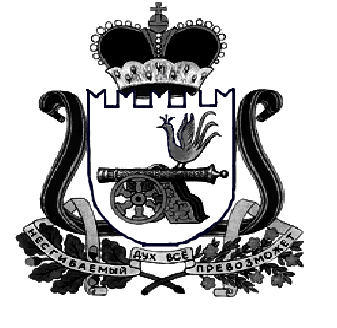 ДЕПАРТАМЕНТ  имущественных   и  земельных   Отношений  Смоленской области 214008, г. Смоленск, пл. Ленина, д. 1E-mail:  depim@admin-smolensk.ruТел./факс: (4812) 20-59-12__________________№ ____________________на № ______________от ____________________